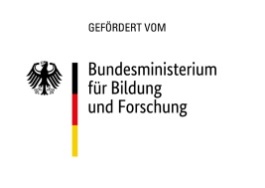 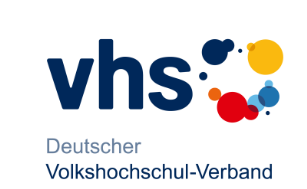 Teilnehmer*innenKursleitungenMit ihren Unterschriften bestätigen die Kursleitungen, dass sie und die o.g. Teilnehmer*innen an dem Angebot teilgenommen haben.Für die Richtigkeit:_________________________	__________________________________________________Ort, Datum				Unterschrift (des Letztzuwendungsempfängers)Letztzuwendungs-empfängerDatumMedienkulturCAMPusProjektwocheVeranstaltungsortUmfangANZAHL UE / ANZAHL TageKonzeptLfd. Nr.Vorname, NamePLZ, OrtKlassenstufeAlterBitte täglich eigenhändig eintragen:
„Persönliches Kürzel“ = anwesendBitte täglich eigenhändig eintragen:
„Persönliches Kürzel“ = anwesendBitte täglich eigenhändig eintragen:
„Persönliches Kürzel“ = anwesendBitte täglich eigenhändig eintragen:
„Persönliches Kürzel“ = anwesendBitte täglich eigenhändig eintragen:
„Persönliches Kürzel“ = anwesendBitte täglich eigenhändig eintragen:
„Persönliches Kürzel“ = anwesend1MontagDienstagMittwochDonnerst.FreitagSamstag2345678910111213141516171819Lfd. Nr.Vorname, NameStraßePLZ OrtUnterschriftBitte täglich eigenhändig eintragen:
„Persönliches Kürzel“ = anwesendBitte täglich eigenhändig eintragen:
„Persönliches Kürzel“ = anwesendBitte täglich eigenhändig eintragen:
„Persönliches Kürzel“ = anwesendBitte täglich eigenhändig eintragen:
„Persönliches Kürzel“ = anwesendBitte täglich eigenhändig eintragen:
„Persönliches Kürzel“ = anwesendBitte täglich eigenhändig eintragen:
„Persönliches Kürzel“ = anwesend1MontagDienstagMittwochDonnerst.FreitagSamstag2